Муниципальное бюджетное дошкольное образовательное учреждениеЧановский детский сад№1Познавательно-творческий проект«Моя мамочка лучше всех!»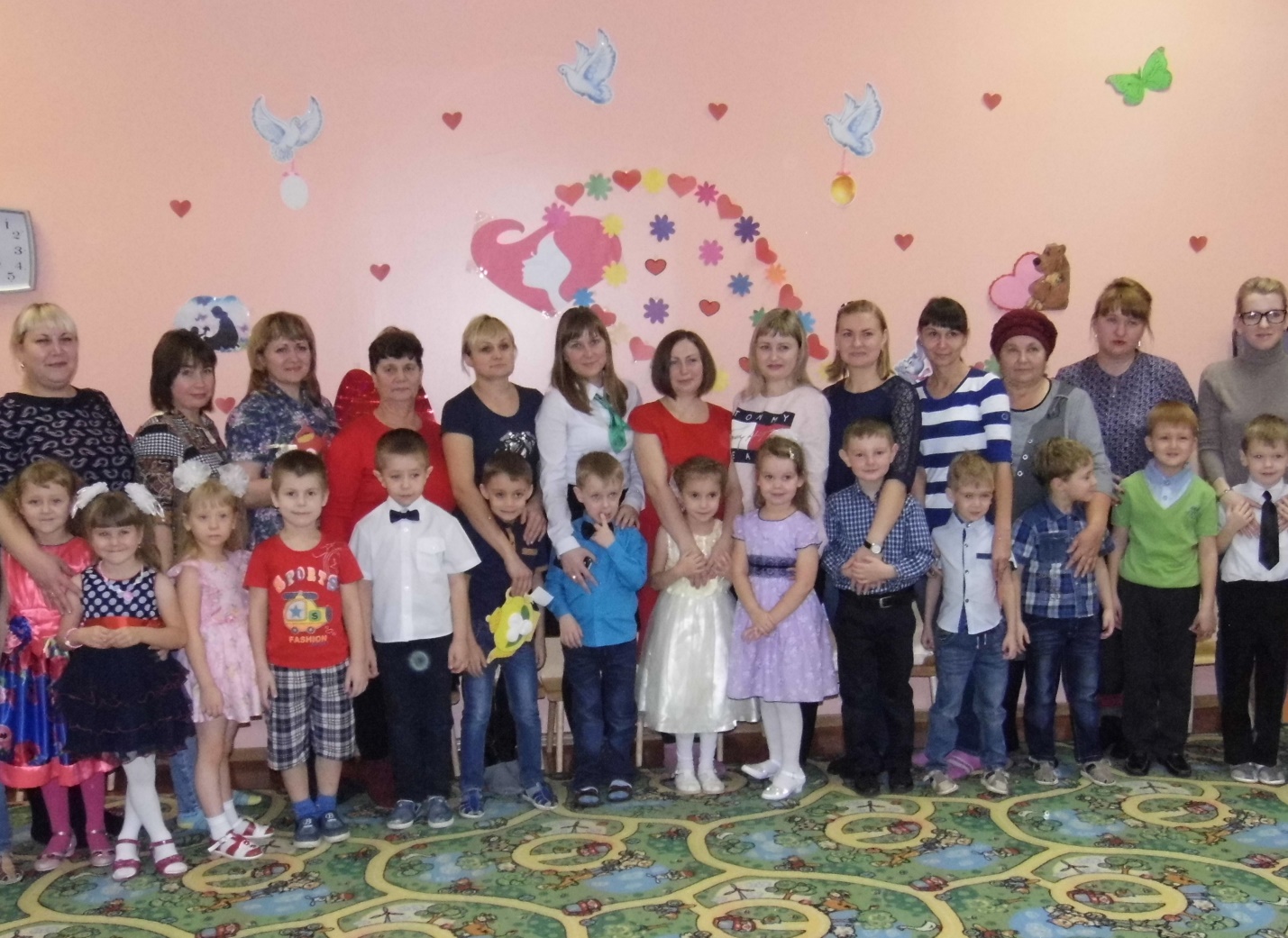 Составили проект: Мищенко О.Ф.2017годПаспорт проектаВид проекта: познавательно-творческийПродолжительность: среднесрочный (2 недели)Участники проекта: дети старшей группы, воспитатели, родители.Актуальность проектаДля каждого из нас самый дорогой и близкий человек – это мама. Очень большое значение для развития личности ребёнка имеет взаимопонимание между ребёнком и матерью. Любовь мамы - это забота и помощь во всём. Несмотря на это, всё чаще любовь к маме дети связывают только с материальными ценностями, а не духовными. Детям в силу возраста, трудно понять, что мама нуждается в нашей благодарности, помощи и заботе. У детей преобладает потребительское отношение к матери.Поэтому детский сад должен стать связующим звеном между детьми и их родителями, должен помочь им узнать, понять и принять друг друга, воспитать в ребенке любовь, уважение, чувство сопереживания и взаимопомощи близкому человеку – маме. Это является необходимым составляющим в нравственном воспитании детей.Цель проекта: воспитывать уважение и заботу, оказывать бережное отношение, желание помочь и делать приятное маме, самому дорогому человеку на земле,      у детей старшего дошкольного возраста.Задачи проекта: обобщить знания детей дошкольного возраста о международном празднике «День матери»;побудить детей выразить благодарность своим матерям за заботу  через продуктивную деятельность (аппликацию, рисование, лепку);развить инициативность и творчество у детей дошкольного возраста;воспитывать доброжелательное общение детей в играх, продуктивной совместной деятельности между сверстниками  и  взрослыми;развивать коммуникативные навыки детей, умение находить выход из проблемных ситуаций. Предварительная работа: Подготовить презентации о  «Мать и дитя», «Профессия моей мамы»Подобрать фото - коллекцию на тему «Мать и дитя» Подобрать сказки, стихи, загадки, музыку.    Подготовить раскраски в соответствии с возрастом.Работа с родителями:Статьи в родительский уголок «День матери: история и традиции», « Изречения известных людей о маме». Беседы с родителями на эти темы.Подбор журналов,  литературы для индивидуальной работы родителям на тему «Роль матери в воспитании ребенка в семье».Создание и обогащение картотеки «Художественного народного творчества произведений о маме»  совместно с родителями.оформление фотовернисажа в папке - передвижке на основе семейных фотографий «Всех дороже мне она.… Это мамочка моя»;Этапы реализации проекта:1 этап. ОрганизационныйБеседа о мамах и о том, что Указом Президента РФ в 1998г. был установлен праздник «День Матери в Российской Федерации», который отмечается в последнее воскресенье ноября.Совместное с детьми размышление о проведении праздника для мам. Подобрать методическую и художественную литературу (стихи, пословицы, инсценировки литературных произведений иллюстрированный материал по данной теме.Подобрать материалы, игрушки, атрибуты для игровой деятельности.Подобрать материалы для продуктивной деятельностиРешение: провести праздник в среду 22 ноября.2 этап. Практический          Для проведения праздника необходимо:Научиться сервировать стол к праздничному чаепитию, используя результаты своей продуктивной деятельности.Совершенствовать навыки общения за столом.Разучить подвижные  игры для совместного проведения их с мамами.Изготовить своими руками подарки для мам.Оформить зал для проведения праздника.3 этап. Осуществление замысловПодарки мамам к празднику;Выставка рисунков Стенгазета ко Дню матери;Праздник «Моя мамочка лучше всех!»Ожидаемые результаты:После завершения проекта дети приобретут следующие знания:- получат новые знания о празднике «День матери» в России, его традициях;- научатся выразительно читать произведения о маме, анализировать их;- дети составят рассказы описательного характера о своей маме и своей семье;- появится желание быть похожими на близких людей в делах, поступках;- появится заботливое, уважительное отношение к матери;- у детей появятся практические навыки в общении со сверстниками и взрослыми;- создастся трогательная, душевная атмосфера во время совместной деятельности детей и родителей в детском саду.Приложение к проекту.Подборка  художественной литературы  (стихи, пословицы, иллюстрированный материал по данной теме.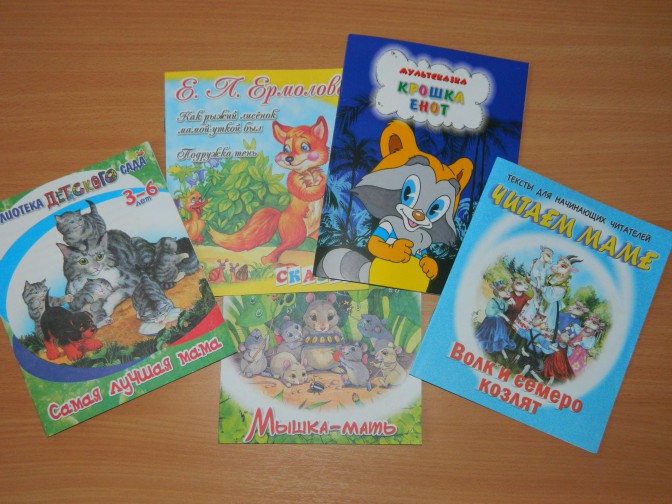 Подбор дидактических игр по теме.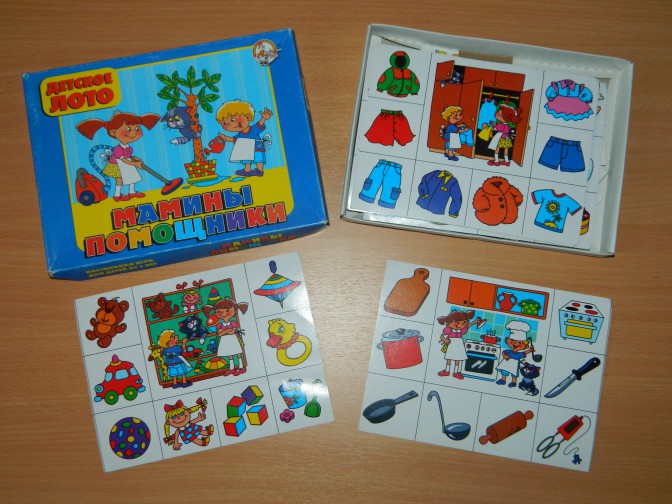 Дидактическая игра «Паутина. Ласковые слова»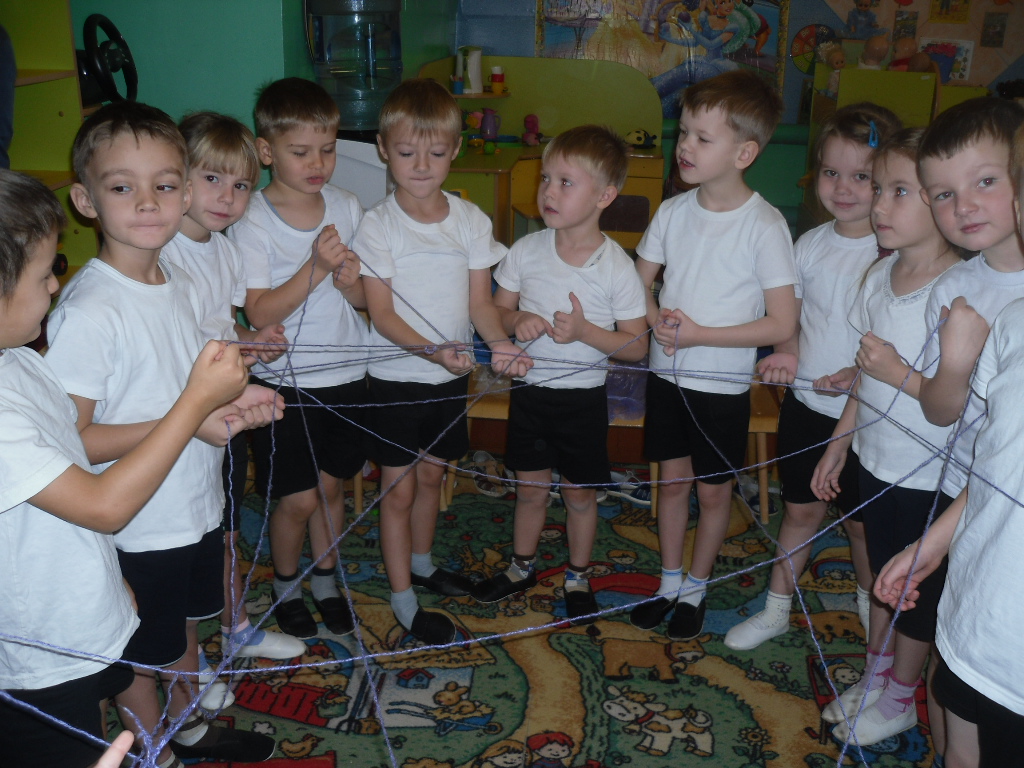 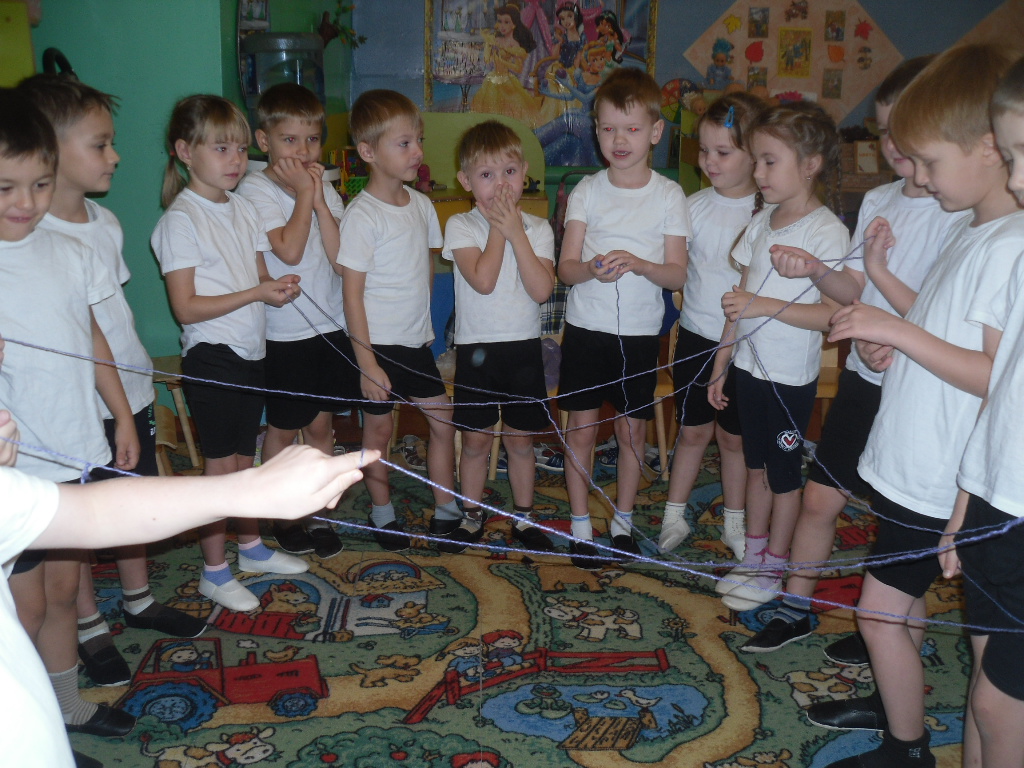 Аппликация «Чайник» - изготовление   в подарок мамам на день матери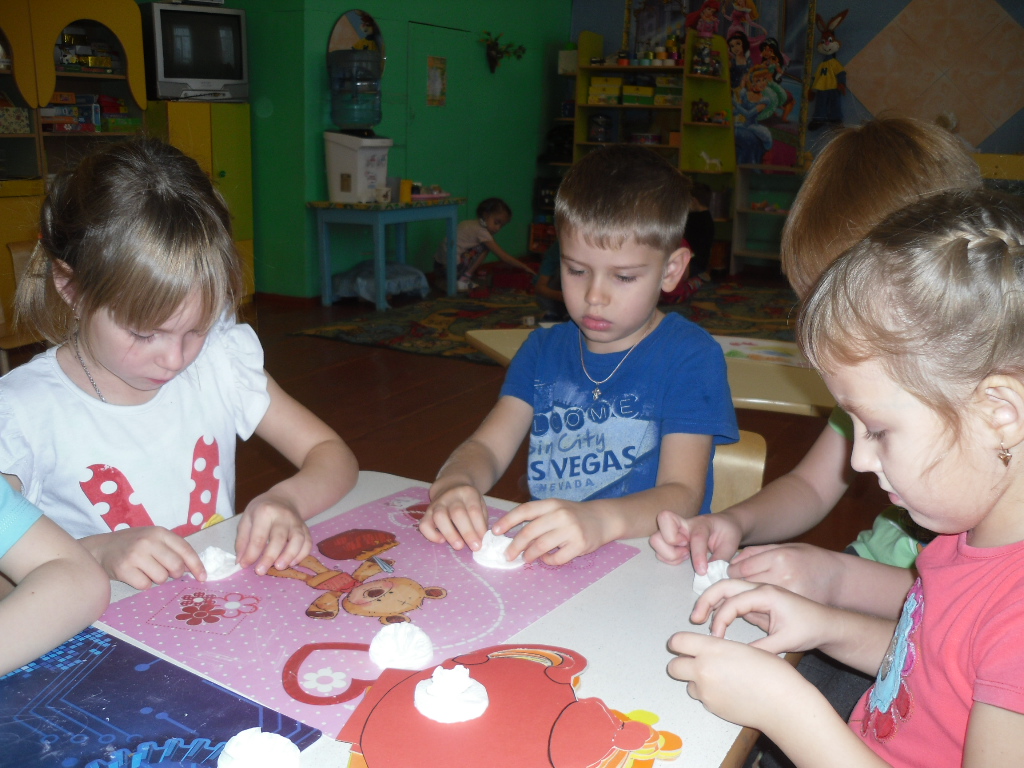 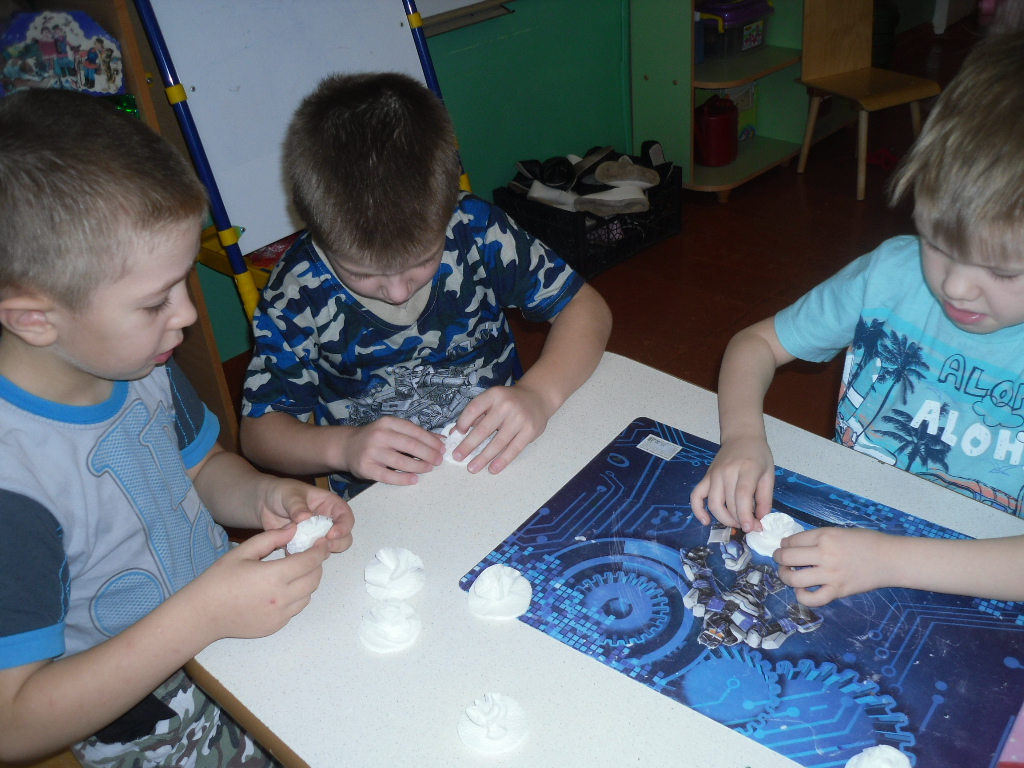 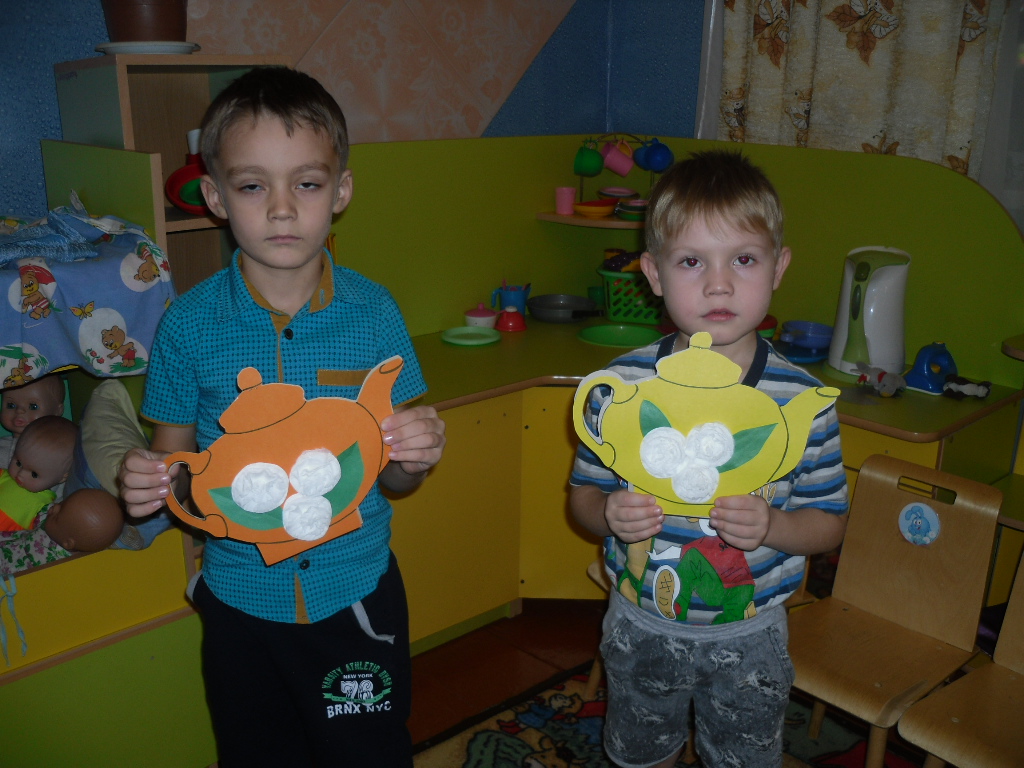 Рисование портретов «Моя мамочка»,«Наряд для мамы»,   «Волшебный домик для мамочки»Раскрашивание раскрасок по теме «Семья»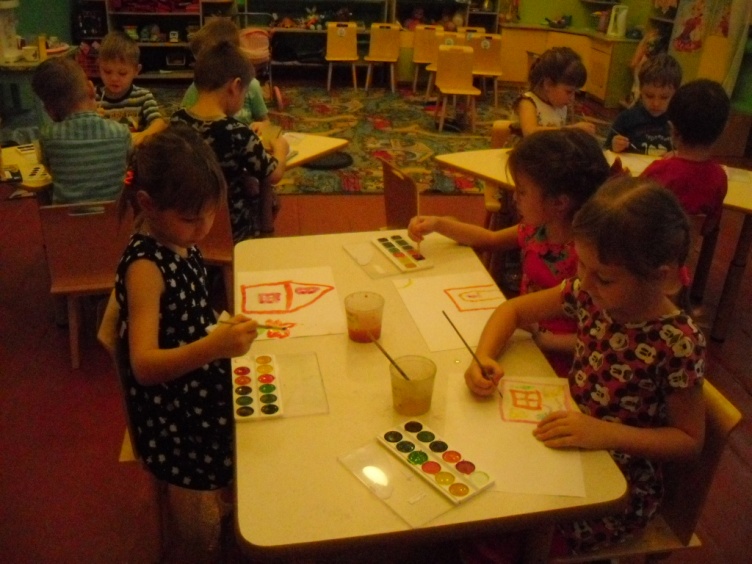 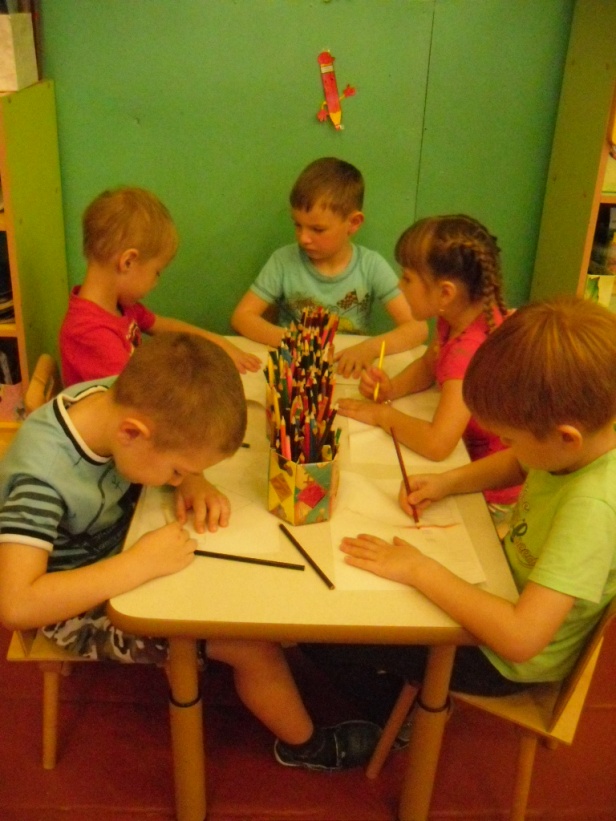 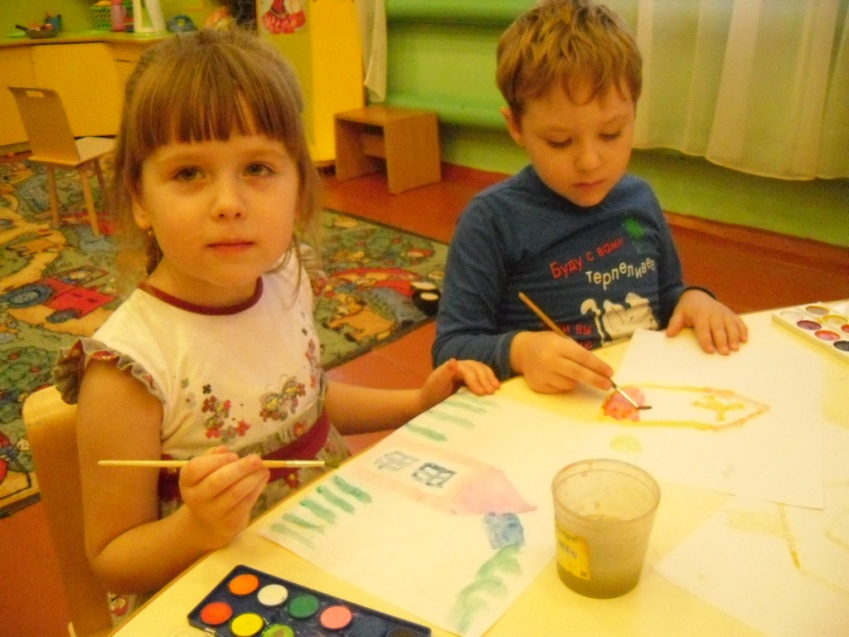                       Праздник «Моя мамочка лучше всех!»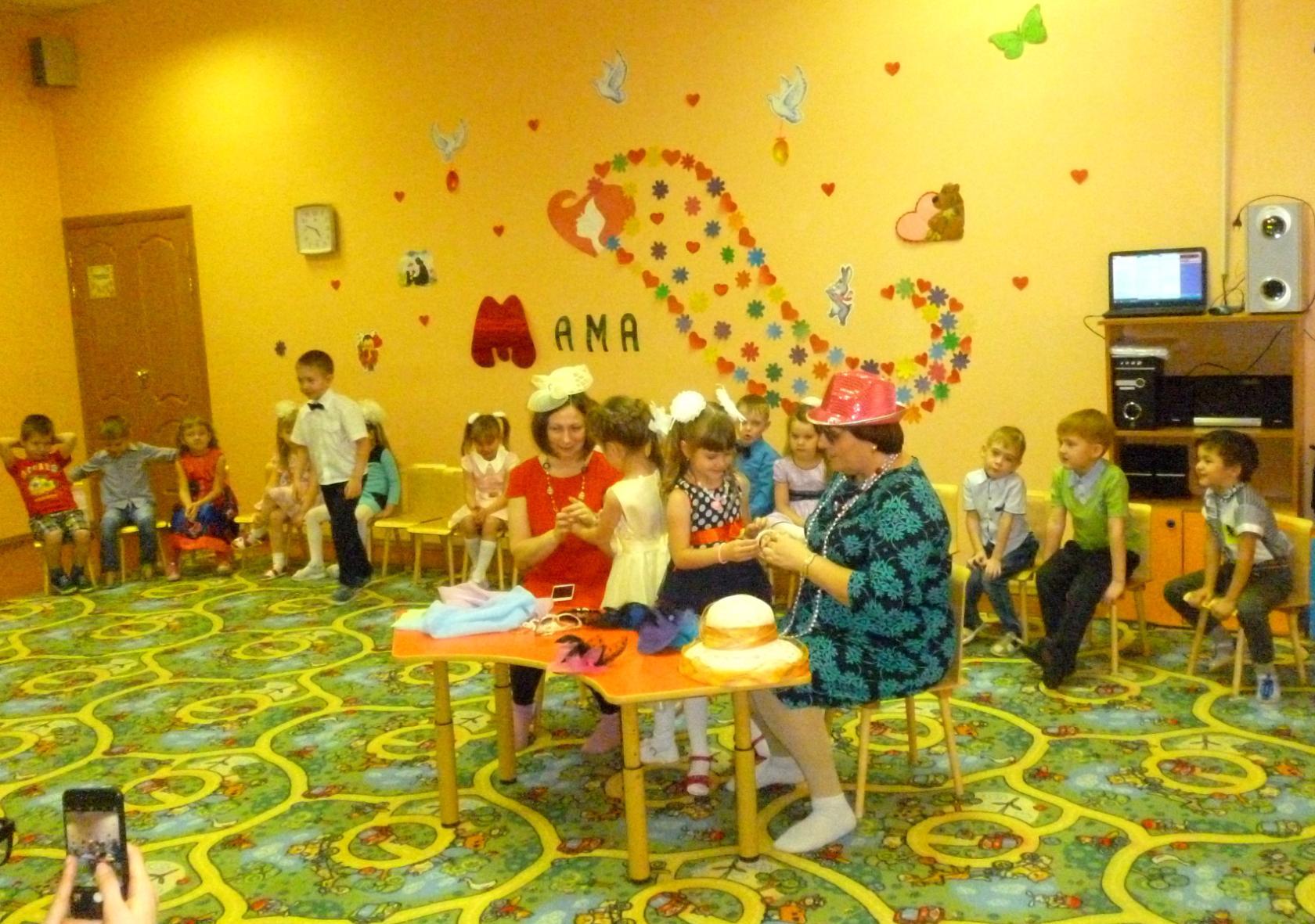 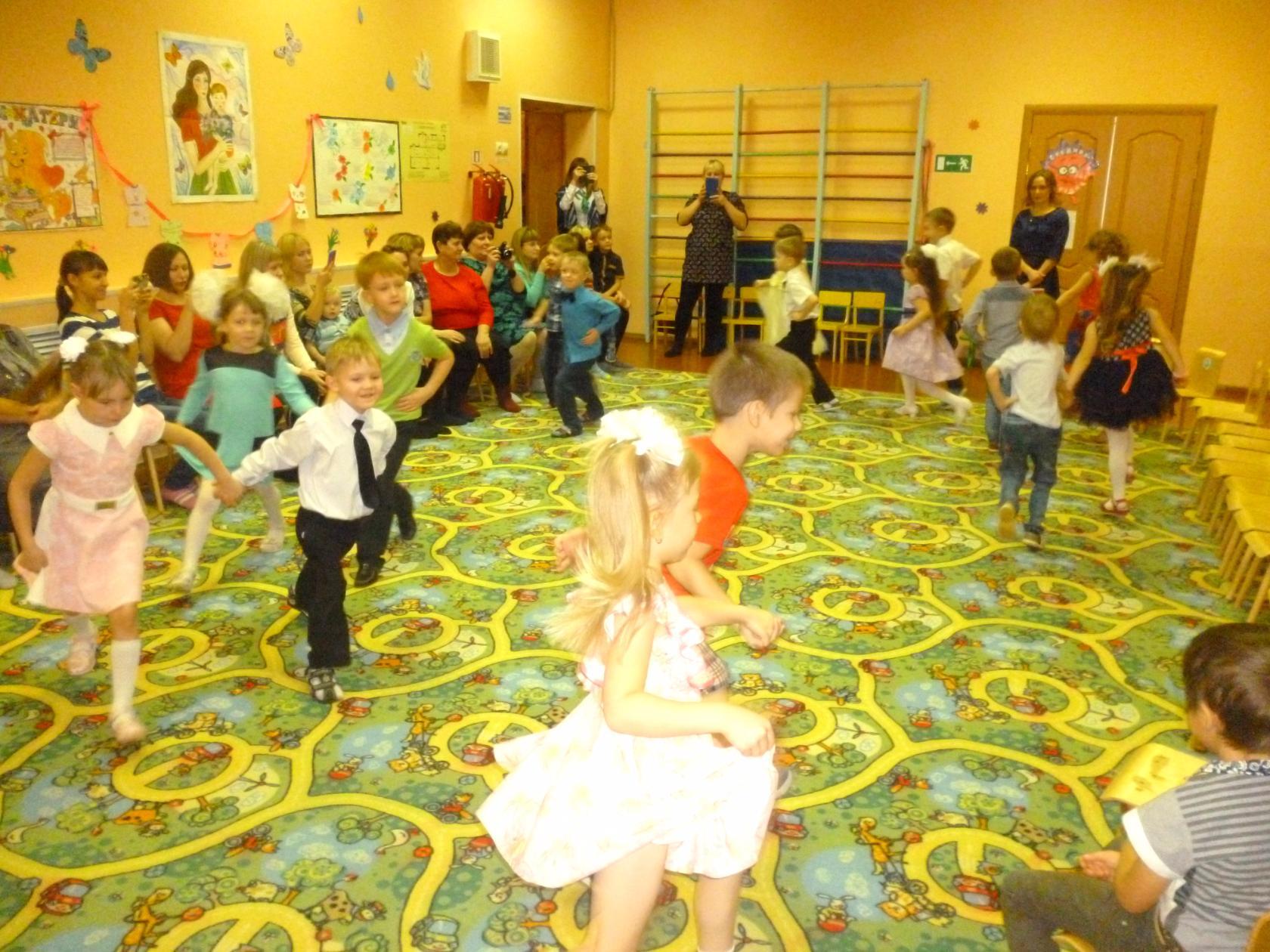 Образоват. областьСодержаниеЗадачи для детей старшей группы ДОУСоциализацияСюжетно - ролевые игры :                «Мама дома»,                                     «Семья»,                                                       «Мама в магазине»,                                 «Мама в больнице»,                                   «Мама на работе»                                   (мама-парикмахер, мама-продавец, мама-врач, мама-медсестра.)Рассматривание фотовернисажа «Всех дороже мне она… Это мамочка моя»;Дидактические игры:              «Паутина. Ласковые слова»                 «Мамины помощники»               «Подбери наряд на праздник»,     «Накрой на стол»,                                                 «Мама – детеныши»;Рассматривание фотоальбомовПродолжить развивать  игровую деятельность детей.Совершенствовать умение самостоятельно выбирать тему для игры. Развивать сюжет на основе полученных знаний, полученных при восприятии окружающего.  Формировать гендерную, семейную принадлежности .ТрудБеседа на темы:                                «Как я помогаю маме дома», «Мамино любимое занятие»Развить желание  вместе с взрослым и с их помощью выполнять посильные трудовые поручения.ПознаниеБеседа на темы:                             «Мамы разные нужны, мамы разные важны»;«Мамины помощники»Расширить преставления о труде взрослых. КоммуникацияЗаучивание стихотворений наизусть Е. Благинина «Посидим в тишине», М.Родина «Мамины руки»           Словесная игра «Мамочка»  Пальчиковые игры:             «Помощники»                                  «Семья»                                             «Дружно маме помогаем»             Тематическая образовательная деятельность «День матери»Продолжать учить выразительно пересказывать, рассказывать литературный текст.Чтение художественной литературыЧтение рассказов:                    Б.Емельянов «Мамины руки», Е.Пермяка  «Как Миша хотел маму перехитрить»,                                «Мамино горе»,                                 сказки «Кукушка»  ( ненецк.)  обр. К.Шарова,                                       «Айога» (нанайск.),                        С.Маршак «Сказка о глупом мышонке»                               стихотворения:                                     С. Михалков «А что у вас?»,              А. Барто «Разлука»,                         «Разговор с мамой»,                    «Мама ходит на работу», М.Пляцковский «Мамина песенка»,  Е. Благинина «Мамин день»Развить желание рассказывать  о своем отношении к конкретному поступку литературного персонажа, помочь детям понять скрытые мотивы героев произведения,  приобщить их к словесному искусствуХудожественное творчествоАппликация «Чайник» - изготовление   в подарок мамам на день матери;Рисование портретов мам, на тему «Моя мамочка»,                                «Наряд для мамы»,                      «Волшебный домик для мамочки»Лепка «Сладости для мамы»,     «Цветы для мамы»;Раскрашивание раскрасок по теме «Семья»;Выставка детских работ «Моей мамочке дарю»    Совершенствовать изобразительные навыки и умения, формировать художественно- творческие способности. Развить чувство формы, цвета, пропорций; художественный вкус